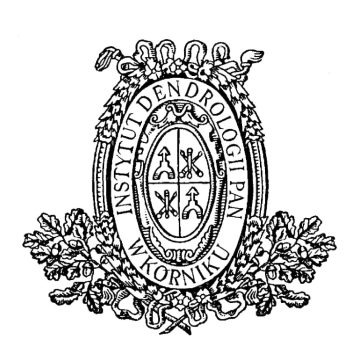 INSTYTUT DENDROLOGII      POLSKIEJ AKADEMII NAUK             62-035 KÓRNIK, ul. Parkowa 5,              tel. 61-8170-033;  fax. 61-8170-166;             www.idpan.poznan.pl      e-mail: idkornik@man.poznan.pl        OGŁOSZENIE O ZAMÓWIENIU (zaproszenie do składania ofert)prowadzone zgodnie z regulaminem udzielania przez Instytut Dendrologii Polskiej Akademii Nauk zamówień wyłączonych ze stosowania przepisów ustawy Prawo zamówień publicznych z 11 września 2019 r. (Dz. U. z 2019 r. poz. 2019, z późn. zm.) o wartości nieprzekraczającej kwoty 130 000 zł netto. Przedmiotem postępowania jest świadczenie usługi w zakresie przeprowadzenia audytu projektu finansowanego przez NCN.Opis przedmiotu zamówienia:Przedmiotem zamówienia jest przeprowadzenie audytu zewnętrznego projektu nr 2019/33/B/NZ9/02660 pn. „Regulacja mechanizmu spoczynku i kiełkowania nasion buka zwyczajnego w zmiennym środowisku” finansowanego przez Narodowe Centrum Nauki i wydanie opinii w zakresie:zgodności realizacji projektu z wnioskiem o finansowanie, decyzją i/lub umową o realizację i finansowanie, przede wszystkim pod kątem oceny kwalifikowalności poniesionych wydatków;wiarygodności danych liczbowych i opisowych zawartych w dokumentach związanych z realizowanym projektem;poprawności dokumentowania i ujęcia operacji gospodarczych w wyodrębnionej dla danego projektu ewidencji księgowej.Audyt projektu obejmuje sprawdzenie następujących obszarów:zgodności realizacji projektu z umową, w tym kwalifikowalności poniesionych wydatków;poprawności księgowania wydatków poniesionych w ramach realizowanego projektu, ich zasadności, sposobu udokumentowania i wyodrębnienia w ewidencji księgowej;płatności wydatków związanych z projektem;wiarygodności i terminowości sprawozdań z realizacji projektu;sposobu przechowywania i zabezpieczania dokumentacji dotyczącej projektu;przestrzegania przepisów o rachunkowości, zamówieniach publicznych i finansach publicznych, w tym w zakresie przestrzegania dyscypliny finansów publicznych;funkcjonowania systemu kontroli wewnętrznej w odniesieniu do realizacji projektu, w tym sposobu monitorowania realizacji projektu;realizacji wniosków i zaleceń z wcześniejszych kontroli i audytów.Audyt należy przeprowadzić zgodnie z obowiązującymi w tym zakresie przepisami prawa.Wartość projektu wynosi ogółem 2 377 300, 00 złotych.Warunki udziału w postępowaniu:Audyt przeprowadza audytor, którym może być:osoba spełniająca warunki określone w art. 286 ustawy z dnia 27 sierpnia 2009 r. o finansach publicznych (t.j. Dz. U. 2018 r. poz. 1986 z późn. zm.);osoba prawna lub jednostka organizacyjna nieposiadająca osobowości prawnej, zatrudniająca przy przeprowadzaniu audytu osoby, spełniające warunki określone w art. 286 ustawy z dnia 27 sierpnia 2009 r. o finansach publicznych (t.j. Dz. U. 2018 r. poz. 1986 z późn. zm.).Audytorem nie może być:podmiot zależny od audytowanego podmiotu;podmiot dokonujący badania sprawozdania finansowego audytowanego podmiotu w okresie 3 lat poprzedzających audyt.Rzetelne wykonanie w okresie ostatnich 3 lat, a jeżeli okres prowadzenia działalności jest krótszy, co najmniej dwóch usług, których przedmiotem zamówienia było przeprowadzenie audytu projektu naukowego o wartości nie mniejszej niż 2 000 000,00 zł brutto.Termin realizacji zamówienia – II połowa 2023 roku.Termin związania ofertą – 14 dni – 06.04.2023 r.Oferty wg wzoru stanowiącego załącznik nr 1 powinny zawierać proponowaną cenę na wszystkie elementy zamówienia ujęte w opisie.Dokumenty składane wraz z ofertą:Oświadczenie o spełnieniu przez osobę, podmiot warunków określonych w art. 286 ustawy z dnia 27 sierpnia 2009 r. o finansach publicznych (Dz.U. Nr 157, poz. 1240 z późn. zm.), zgodnie z załącznikiem nr 2 do ogłoszenia.Oświadczenie o bezstronności, niezależności i nie badaniu sprawozdania finansowego instytutu, zgodnie z załącznikiem nr 3 do ogłoszenia.Oświadczenie o znajomości zasad gospodarki finansowej instytutów naukowych PAN, zgodnie z załącznikiem nr 4 do ogłoszenia.Potwierdzenie rzetelnego wykonania w okresie ostatnich 3, a jeżeli okres prowadzenia działalności jest krótszy, co najmniej dwóch usług, których przedmiotem zamówienia było przeprowadzenie audytu projektu naukowego o wartości nie mniejszej niż 2 000 000,00 zł brutto.Aktualny odpis KRS lub zaświadczenie o wpisie do Centralnej Ewidencji informacji o Działalności Gospodarczej Wykonawcy, wystawione nie wcześniej niż 6 miesięcy przed upływem terminu składania ofert. Wykonawca nie jest zobowiązany do złożenia ww. dokumentów, jeżeli zamawiający może je uzyskać za pomocą bezpłatnych i ogólnodostępnych baz danych, o ile Wykonawca wskazał dane umożliwiające dostęp do tych dokumentów.Aktualna polisa ubezpieczenia OC.Jedynym kryterium wyboru oferty jest cena brutto. Za najkorzystniejszą ofertę uznana zostanie ważna oferta z najniższą ceną. Cenę za wykonanie zamówienia Wykonawca określi w złotych z dokładnością do dwóch miejsc po przecinku na wszystkie elementy zamówienia. Zamawiający w celu ustalenia, czy oferta zawiera rażąco niską cenę w stosunku do przedmiotu zamówienia, może zwrócić się do wykonawcy o udzielenie w określonym terminie wyjaśnień dotyczących elementów oferty mających wpływ na wysokość ceny. Zastosowanie przez wykonawcę stawki podatku VAT od towarów i usług niezgodnego z przepisami ustawy o podatku od towarów i usług oraz podatku akcyzowego z 11.03.2004 r. (Dz. U. z 2020 r. poz. 106, 568, 1065, 1106, 1747 z póź. zm.) spowoduje odrzucenie oferty. Cena powinna zawierać wszystkie koszty realizacji zamówienia razem z dostawą do siedziby Zamawiającego.Z Wykonawcą, którego oferta zostanie uznana za najkorzystniejszą zostanie podpisana umowa o treści wspólnie ustalonej przez Strony umowy. Zamawiający zastrzega sobie prawo unieważnienia postępowania bez podania przyczyny. Od tej decyzji nie przysługują środki odwoławcze.Oferty należy składać w zamkniętych kopertach z dopiskiem: „Oferta cenowa na organizację posiedzenia Rady Naukowej znak sprawy DAZ.2540.191.2023 ” do 24 marca 2023 roku 
w skrzynce podawczej na parterze Instytutu portiernia budynku A, do godz. 1000 lub przesłać pocztą elektroniczną na adres: zamówienia.idpan@man.poznan.pl.Osobą do kontaktu w sprawie zamówienia pod względem formalno-proceduralnym  jest Damian Maciejewski tel. 796 360 310; e-mail: dmaciejewski@man.poznan.pl, pod względem merytorycznym Iwona Mośkowiak e-mail: ksiegowa@man.poznan.pl tel. 789 078 494 w godzinach od 730 do 1530.Załączniki:Nr 1 wzór oferty,Nr 2 oświadczenie o spełnieniu przez osobę, podmiot warunków,Nr 3 oświadczenie o niezależności,Nr 4 oświadczenie o znajomości zasad,Nr 5 klauzula RODO.								Kórnik, 10.03.2023 r. Zał. nr 1do ogłoszenia o zamówienie z 10.03.2023 r.Formularz ofertyNazwa oferenta:Adres:E-mail:Telefon kontaktowy:Przedstawiam swoją ofertę dotyczącą ogłoszenia o zamówieniu na świadczenie usługi w zakresie przeprowadzenia audytu projektu finansowanego przez NCN dla Instytutu Dendrologii Polskiej Akademii Nauk.Zobowiązuję się wykonać zamówienie zgodnie z opisem przedmiotu zamówienia za kwotę ………………………… zł netto tj. ………………….  zł brutto. Składając ofertę w postępowaniu o udzielenie zamówienia publicznego oświadczam, jako upoważniony reprezentant WYKONAWCY, że:nie jestem (jesteśmy) powiązany(i) z Zamawiającym i nie występuje pomiędzy nami konflikt interesów;oferowany przeze mnie (nas) przedmiot zamówienia spełnia wymagania Zamawiającego;zaoferowana cena zawiera wszystkie koszty niezbędne do należytego wykonania zamówienia;w przypadku wybrania mojej (naszej) oferty, zobowiązuję (my) się zrealizować przedmiot zamówienia zgodnie z wymaganiami opisanymi w ogłoszeniu wraz z załącznikami;przyjmuję(my) do wiadomości i akceptujemy treść Klauzuli informacyjnej Zamawiającego (RODO) Załącznik nr 5.Oświadczam, że wypełniłem obowiązki informacyjne przewidziane w art. 13 lub art. 14 RODO wobec osób fizycznych, od których dane osobowe bezpośrednio lub pośrednio pozyskałem w celu ubiegania się o udzielenie zamówienia publicznego w niniejszym postępowaniu.nie podlegam wykluczeniu z postępowania o zamówienie publiczne na podstawie art. 7 ust. 1 pkt 1 Ustawy z dnia 13.04.2022 r. o szczególnych rozwiązaniach w zakresie przeciwdziałania wspieraniu agresji na Ukrainę oraz służących ochronie bezpieczeństwa narodowego (Dz. U. z 2022 r. poz. 835).Data:Pieczęć i podpis oferentaZał. nr 2do ogłoszenia o zamówienie z 10.03.2023 r.Nazwa oferenta:Adres:E-mail:Telefon kontaktowy:Oświadczenie o spełnieniu przez osobę, podmiot warunków określonych w art. 286 ustawy z dnia 27 sierpnia 2009 r. o finansach publicznych (Dz.U. Nr 157, poz. 1240 z późn. zm.)      Niniejszym oświadczam, że:osoba przeprowadzająca audyt spełnia warunki określone w art. 286 ustawy z dnia 27 sierpnia 2009 r. o finansach publicznych (Dz.U. Nr 157, poz. 1240 z późn. zm.),*lubJako osoba prawna lub jednostka organizacyjna nieposiadająca osobowości prawnej, zatrudnię przy przeprowadzaniu audytu osobę, o których mowa w art. 286 ustawy z dnia 27 sierpnia 2009 r. o finansach publicznych (Dz.U. Nr 157, poz. 1240 z późn. zm.).**niewłaściwe skreślićData:Pieczęć i podpis oferenta Zał. nr 3do ogłoszenia o zamówienie z 10.03.2023 r.Nazwa oferenta:Adres:E-mail:Telefon kontaktowy:Oświadczenie o bezstronności, niezależności i nie badaniu sprawozdania finansowego instytutuNiniejszym oświadczam, że:jestem podmiotem bezstronnym i niezależnym od Instytutu Dendrologii Polskiej Akademii Nauk,w okresie ostatnich 3 lat poprzedzających audyt nie dokonywałem badania sprawozdania finansowego Instytutu Dendrologii Polskiej Akademii Nauk.Data:Pieczęć i podpis oferenta Zał. nr 4do ogłoszenia o zamówienie z 10.03.2023 r.Nazwa oferenta:Adres:E-mail:Telefon kontaktowy:Oświadczenie o znajomości zasad gospodarki finansowej gospodarki finansowej instytutów naukowych Polskiej Akademii NaukNiniejszym oświadczam, że posiadam wiedzę w zakresie zasad gospodarki finansowej instytutów naukowych Polskiej Akademii Nauk.Data:Pieczęć i podpis oferenta Zał. nr 5do ogłoszenia o zamówienie z 10.03.2023 r.Klauzula informacyjna z art. 13 RODO do zastosowania przez Zamawiających w celu związanym z postępowaniem o udzielenie zamówienia publicznegoZgodnie z art. 13 ust. 1 i 2 rozporządzenia Parlamentu Europejskiego i Rady (2016/679 z dnia 27 kwietnia 2016 r. w sprawie ochrony osób fizycznych w związku z przetwarzaniem danych osobowych i w sprawie swobodnego przepływu takich danych oraz uchylenia dyrektywy 95/46/WE), dalej RODO informuję że:1. Administratorem Pani/Pana danych osobowych jest Instytut Dendrologii Polskiej Akademii Nauk z siedzibą w Kórniku przy ulicy Parkowej nr 5.2. W sprawach związanych z Pani/Pana danymi proszę kontaktować się z Inspektorem Ochrony Danych, kontakt pisemny za pomocą poczty tradycyjnej na adres Instytut Dendrologii PAN ul. Parkowa 5, 62-035 Kórnik lub pocztą elektroniczną na adres email: iod.idpan@man.poznan.pl.3. Pani/Pana dane osobowe przetwarzane będą na podstawie art. 6 ust. 1 lit. c RODO w celu prowadzenia przedmiotowego postępowania o udzielenie zamówienia publicznego oraz zawarcia umowy, a podstawą prawną ich przetwarzania jest obowiązek prawny stosowania sformalizowanych procedur udzielania zamówień publicznych spoczywający na Zamawiającym.4. Obiorcami Pani/Pana danych osobowych będą osoby lub podmioty, którym udostępniona zostanie dokumentacja postępowania w oparciu o art. 18 oraz art. 74 ustawy Pzp.5. Pani/Pana dane osobowe będą przechowywane, zgodnie z art. 78 ust. 1 ustawy Pzp, przez okres 4 lat od dnia zakończenia postępowania o udzielenie zamówienia, a jeżeli czas trwania umowy przekracza 4 lata, okres przechowywania obejmuje cały czas trwania umowy.6. Obowiązek podania przez Panią/Pana danych osobowych bezpośrednio Pani/Pana dotyczących jest wymogiem ustawowym określonym w przepisach ustawy Pzp, związanym
 z udziałem w postępowaniu o udzielenie zamówienia publicznego, konsekwencje niepodania określonych danych wynikają z ustawy Pzp.7. W odniesieniu do Pani/Pana danych osobowych decyzje nie będą podejmowane w sposób zautomatyzowany, stosowanie do art. 22 RODO;8. Posiada Pan/Pani:− na podstawie art. 15 RODO prawo dostępu do danych osobowych Pani/Pana dotyczących;− na podstawie art. 16 RODO prawo do sprostowania lub uzupełnienia Pani/Pana danych osobowych, przy czym skorzystanie z prawa do sprostowania lub uzupełnienia nie może skutkować zmianą wyniku postępowania o udzielenie zamówienia publicznego ani zmianą postanowień umowy w zakresie niezgodnym z ustawą Pzp oraz nie może naruszać integralności protokołu oraz jego załączników;− na podstawie art. 18 RODO prawo żądania od administratora ograniczenia przetwarzania danych osobowych z zastrzeżeniem przypadków, o których mowa w art. 18 ust. 2 RODO, przy czym prawo do ograniczenia przetwarzania nie ma zastosowania w odniesieniu do przechowywania, w celu zapewnienia korzystania ze środków ochrony prawnej lub w celu ochrony praw innej osoby fizycznej lub prawnej, lub z uwagi na ważne względy interesu publicznego Unii Europejskiej lub państwa członkowskiego, a także nie ogranicza przetwarzania danych osobowych do czasu zakończenia postępowania o udzielenie zamówienia;− prawo do wniesienia skargi do Prezesa Urzędu Ochrony Danych Osobowych, gdy uzna Pani/Pan, że przetwarzanie danych osobowych Pani/Pana dotyczących narusza przepisy RODO.9. Nie przysługuje Pani/Panu:− w związku z art. 17 ust. 3 lit. b, d lub e RODO prawo do usunięcia danych osobowych;− prawo do przenoszenia danych osobowych, o którym mowa w art. 20 RODO;− na podstawie art. 21 RODO prawo sprzeciwu, wobec przetwarzania danych osobowych, gdyż podstawą prawną przetwarzania Pani/Pana danych osobowych jest art. 6 ust. 1 lit.
 c RODO.Jednocześnie Zamawiający przypomina o ciążącym na Pani/Panu obowiązku informacyjnym wynikającym z art. 14 ROD O względem osób fizycznych, których dane przekazane zostaną Zamawiającemu w związku z prowadzonym postępowaniem i które Zamawiający pośrednio pozyska od Wykonawcy biorącego udział w postępowaniu, chyba że ma zastosowanie co najmniej jedno z włączeń, o których mowa w art. 14 ust. 5 RODO.